HIJ KOMT! HIJ KOMT! 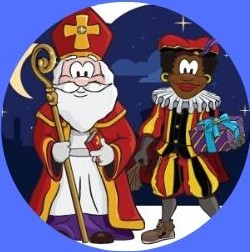 Vrijdag 29 november 2019 om 19 uurBij VN Clean Shop te ZarrenInschrijvingsblad:Naam van het kind + leeftijd:……………………………………………………………………..Namen broers/zusjes: ………………………………………………………………………………………..Naam papa/mama     : ………………………………………………………………………………………..E-mail-adres                : ………………………………………………………………………………………..GSM/Tel.                      : ………………………………………………………………………………………..Wat staat er in het grote boek van de Sint over
deze jongen/dat meisje? Pluimpjes:…………………………………………………………………………………………..………………………………………………………………………………………………………………………………………………………………………………………………………………………………………………………………………………………………………………………………………Werkpuntjes:……………………………………………………………………………………………………………………………………………………………………………………………………………........................................................................................................ Wat wil het kind kwijt aan de Sint?………………………………………………………………………………………………………………………………………………………………………………………………………………………………………………………………………………………………………………………………………Inschrijven tem. 21 november 2019.Inschrijving definitief na betaling van 2,99 € contant in de shop of via bankrekeningnr. IBAN  BE80 7380 3478 0077